National Association of Hospital Education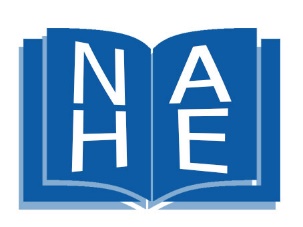 Freedom of Information Request to Local AuthoritiesWho is the officer in your LA with responsibility for children with medical needs and what are their contact details?Please list what is provided in your local authority for children who are unable to attend school due to a medical need and have been out of school for 15 days or more e.g. hospital education funded provision, outreach centre, home teaching, CAMHS inpatient unit, virtual education.Name of Local AuthorityNottinghamshire County CouncilDo you have a policy for children with medical needs in line with statutory requirements?YesYesNoNameKaren Hughman Group ManagerEducation Access and PartnershipTelephoneKaren: 0115 9772572EmailKaren.hughman@nottscc.gov.ukType of provisionName of provisionContact name and roleContact detailsBudget for this settingStatus (e.g. school/commissioned service)How are children taught in this setting (e.g. 1:1, group etc.)Interim Tuition Service – hospital/home/service base/school settingHealth Related Education TeamJill Priddle – Lead for North of the County,Maureen Sully – Lead for South of the County01623 799157£900,000 entirely to support pupils with Health Related Education NeedsLA Service1:1 or small groupEOTAS ProvisionCommissioned, monitored and managed by the mainstream school that the pupil is on roll at. The funding can also be used to support transition in returning to, and coping in, the original mainstream setting.Access to various alternative provision settings or home tuition services arranged by base school by accessing  funding from the High Needs Block allocated to schools, either via the Additional family Needs Funding ( AFN) managed by groups of SENDCOs up to a maximum of approximately £8000 per pupil, or High Level Needs Funding by application to High Needs panel with evidence that funded intervention will need to continue once the Health Related Team intervention is complete. This is usually £10,000 per pupil but can be up to £19,000 per pupil. Contacts in relation to High Needs Funding are Charles Savage (Principal Ed Psychologist)or Karen HughmanCharles.savage@nottsscc.gov.ukKaren.hughman@nottscc.gov.uk£7,568,000AFN to cover all SENCO managed needs for pupils with SEND, SEMH and those with Medical Needs.£6,394,499To cover all HLN need requests for pupils with SEND, SEMH, and those with Medical NeedsLed by the mainstream/special school that the pupil is on roll at.1;1, small group, in class support.EOTAS ProvisionAccess to a range of Home tuition and alternative provision settings for pupils with no school rolle.g those previously EHE.In this case the provision is commissioned, monitored and managed by the Local Authority Fair Access TeamVarious EOTAS Providers. We currently have 62 providers on our approved list.Funding allocated through our Vulnerable Children Education commissioning Panel ( VCEC) chaired by Karen Hughman ( As above)Karen.hughman@nottscc.gov.uk£1,342,541 VCEC fundingTo cover all pupils identified by LA teams as in need of interim EOTAS. This includes those raised by the Health Related Education Team who sit on the Vulnerable Children Education Commissioning Panel.Led by an appropriate LA Service1:1 or small group.Pupils with long term complex Health Related Education Needs whose needs cannot foreseeably be met in a mainstream setting and are likely to need to access special school or long term independent non maintained provision would in most cases follow the Education Health and Care Plan route.